Załączniki nr 1 Opis przedmiotu zamówienia
Specyfikacje do podjazdu dla walizekrozebranie schodów na dwóch odcinkach po 70x190cm docięcie przednich krawężników by pasowało do podjazdu ułożenie spadów jako podjazd na walizki z kostki w odcinka zaznaczonych ułożenie i docięcie kostki wyciągniętej z miejsc na podjazd   w załączeniu zdjęcie modernizowanych schodów oraz położenie modernizowanych schodówpodjazd tylko i wyłącznie dla walizek konstrukcja podjazdów tylko i wyłącznie w obrębie schodów kostka na podjeździe musi być antypoślizgowa Zamawiający preferuje wykonanie podjazdu w innym kolorze niż schody 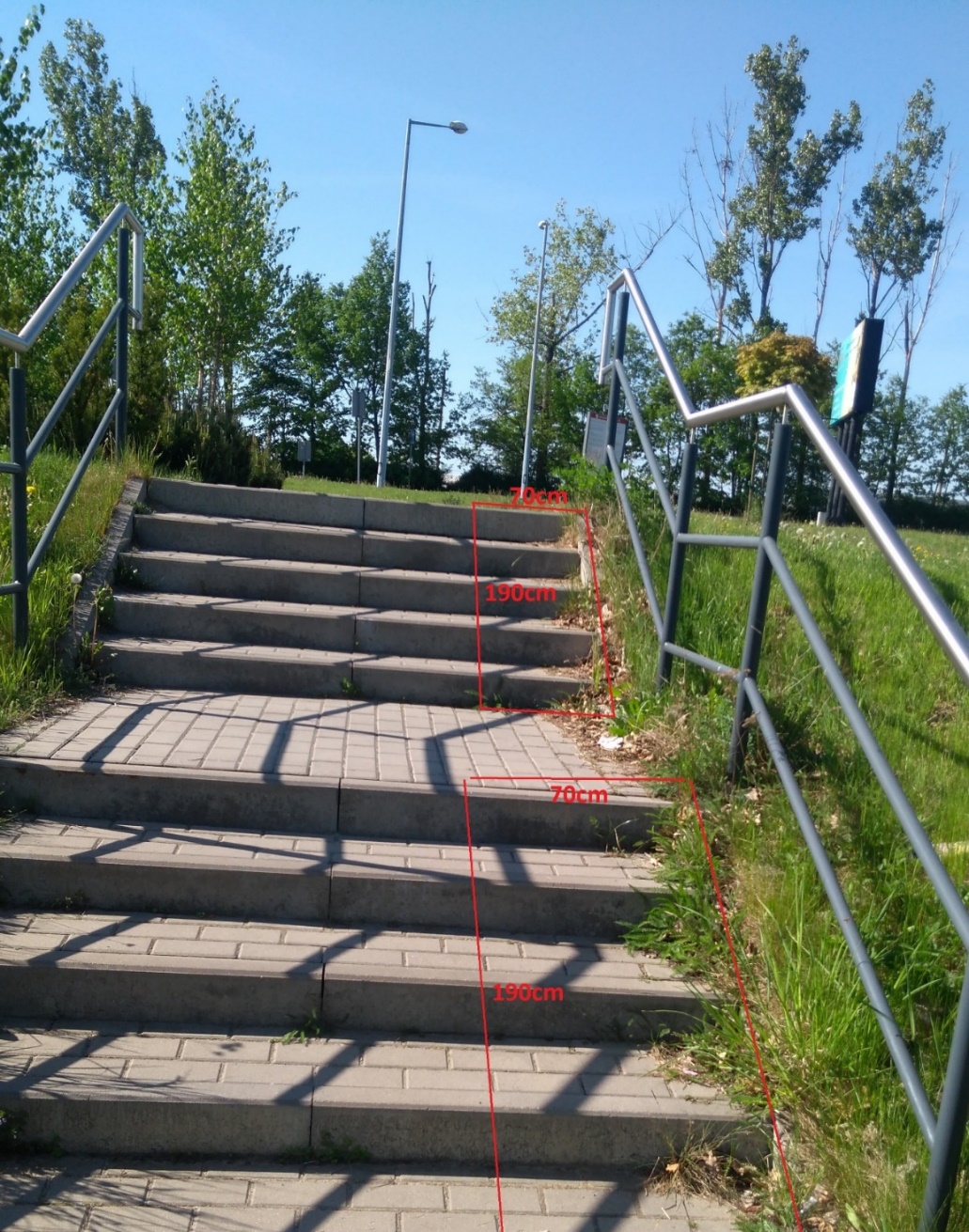 Położenie schodów 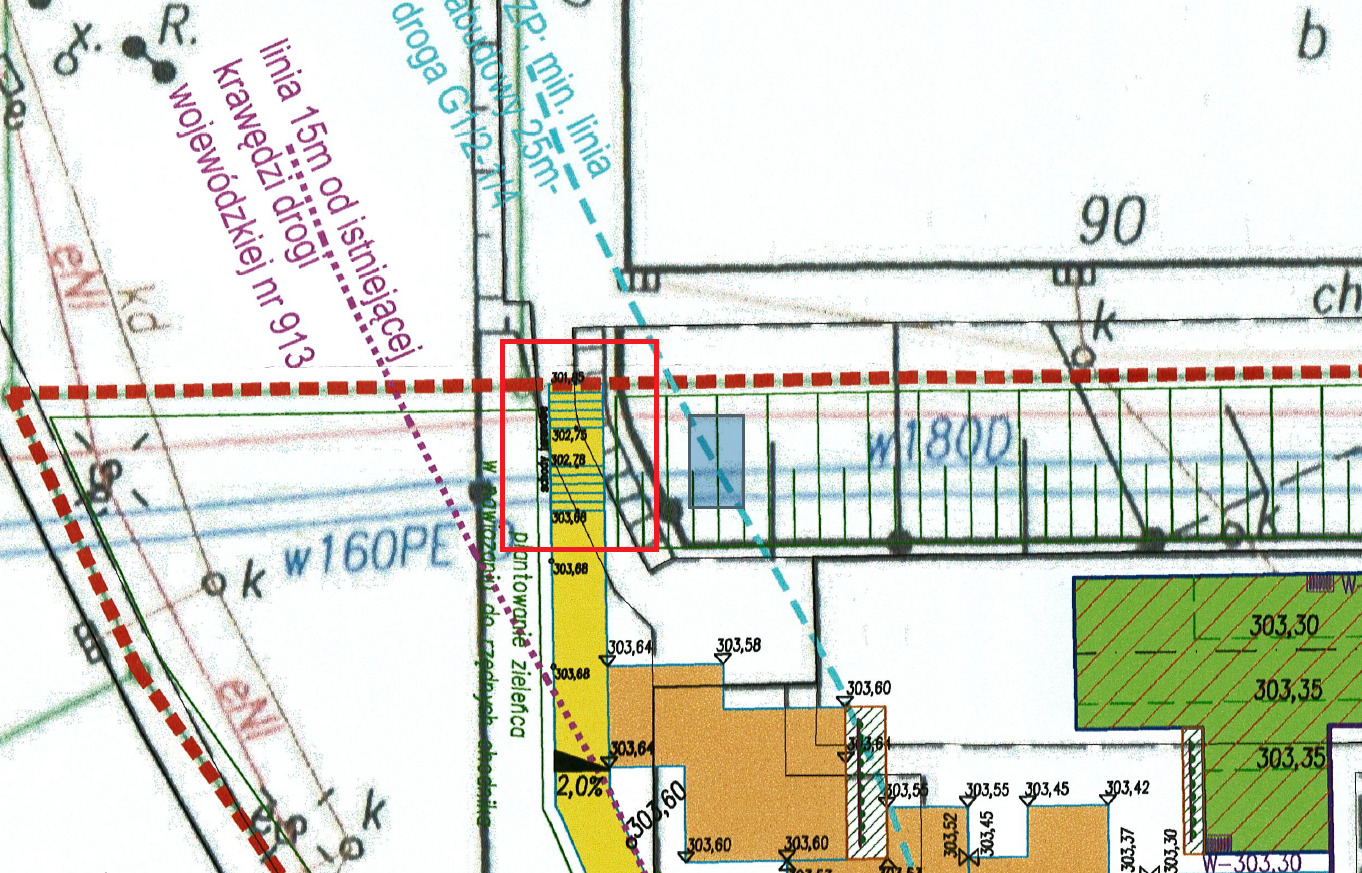 